Objednací listč. 345/23/7 Předmět objednávky 	Množství	Předpokl. cena Kč 	Celkem (s DPH): 	297 359,00 Kč Popis objednávky:Objednáváme lokální opravy jednostranného chodníku ulice Arch. Dubského z bet. dl. 30x30 cm - dle cenové nabídky z 19.10.2023 (1. a 2. část). Cena bez DPH činí 245.751,00 Kč, tj. cena s DPH činí 297.359,00 Kč.Termín dodání: 3. 11. 2023 Bankovní spojení: ČSOB, a.s., č.ú.: 182050112/0300	IČ: 00251810	DIČ: CZ00251810Upozornění: 	Dodavatel je oprávněn vystavit fakturu až po řádném dokončení a předání díla.	Na faktuře uveďte číslo naší objednávky. Kopii objednávky vraťte s fakturou na adresu: Městský úřad Strakonice, Velké náměstí 2, 386 01 Strakonice, případně na e-mailovou adresu posta@mu-st.cz.Schválil:	Ing. Jana Narovcová	vedoucí odboruSprávce rozpočtu: 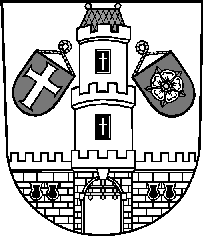 Město StrakoniceMěsto StrakoniceMěstský úřad StrakoniceOdbor majetkovýVelké náměstí 2386 01 StrakoniceVyřizuje:Ing. Oldřich ŠvehlaTelefon:383 700 322E-mail:oldrich.svehla@mu-st.czDatum: 23. 10. 2023Dodavatel:RADIMÍR LAGRON StavitelstvíÚnice-Hubenov 23386 01  StrakoniceIČ: 13507168 , DIČ: CZ5805051835Oprava chodníků ulice Arch. Dubského, Strakonice1297 359,00